Уважаемые коллеги, Рады сообщить вам, что Объединенная программа ООН по ВИЧ/СПИДу (ЮНЭЙДС) совместно с Евразийской сетью снижения вреда (ЕССВ) и Центром знаний по снижению вреда в Европе и Центральной Азии объявляет о стипендиях для участия представителей средств массовой информации (СМИ) из региона Восточной Европы и Центральной Азии в Международной конференции по снижению вреда, которая состоится 9 -11 июня 2013 года в г. Вильнюс, Литва. Для отобранных участников перед началом Конференции – 9-го июня – будет организован однодневный семинар «Снижение вреда: Как? Зачем? Почему?». На семинаре будут представлены основные понятия и термины снижения вреда, обсуждаться ключевые вопросы внедрения подходов снижения вреда в регионе Восточной Европы и Центральной Азии, а также будет предоставлен обзор важных для журналистов мероприятий на конференции 9-12 июня. Мы также обсудим, каким образом можно наиболее эффективно использовать возможности, предоставленные Конференцией, в том числе, с кем  из высокопоставленных гостей Конференции встретиться, где узнать новости в сфере профилактики ВИЧ, собрать материал для статей, и т.д.О чем семинар?Цель семинара – помочь журналистам,  работающим в регионе Восточной Европы и Центральной Азии глубже разобраться в темах  наркополитики, прав человека, снижения вреда (опиойдная заместительная терапия, программы обмена игл и шприцев) и профилактики ВИЧ. Конференция предоставит уникальную возможность применить новые знания, полученные на семинаре, на практике.Семинар представляет особый интерес для журналистов пишущих на темы связанные с медициной, наукой, здоровьем и социальными проблемами.На семинаре выступят представители регионального офиса ЮНЭЙДС в Восточной Европе и Центральной Азии, г-ин Майкл Кесслер, многолетний руководитель СМИ конференции снижения вреда, эксперты ЕССВ и журналисты.Еще одной задачей семинара является установление контактов и рабочих отношений между журналистами региона и ЕССВ. Семинар послужит нашему дальнейшему  сотрудничеству в освещении вопросов снижения вреда в СМИ в регионе. Семинар также предоставит участникам возможность ближе познакомиться и наладить связь с другими журналистами в Восточной Европе и Центральной Азии.Детальную повестку дня семинара перешлем позже.Кто может претендовать на стипендию?К участию в конкурсе на получение стипендии приглашаются журналисты: имеющие минимум 2 года практической работы в действующих СМИв данный момент работающие в конкретной СМИ или фриланцерыинтересующиеся вопросами наркополитики, прав человека, снижения вреда и профилактики ВИЧ/СПИДа. Как подать заявку на стипендию?Заявка на получение стипендии должна состоять из:Заполненной формы заявки (см. ниже)Рекомендательного письма главного редактора действующего СМИ, в котором работаете или которому пишите2-3 опубликованных статей на темы, близкие к тематике конференции Заграничного паспорта.Для участия в конкурсе этот набор документов Вам надо переслать до 25 апреля 2013 г. по адресу hub@harm-reduction.org. Стипендиатам оплачивается авиаперелет или поезд, виза, проживание и питание, участие в однодневном семинаре для СМИ (9ого июня), участие в работе Конференции (9-12 июня).   О результатах сообщим не позднее 15 мая 2013 года в письменном виде. По возникшим вопросам обращайтесь к Марии Субатайте по адресу hub@harm-reduction.org или телефону +370 5 2609007.Ждем Ваших заявок и надеемся на дальнейшее сотрудничество!С уважением,Организационный комитет Юстас Нугарас и Мария Субатайте, ЕССВСнежана Коломиец, ЮНЭЙДСЗАЯВКА НА СТИПЕНДИЮСПАСИБО!Для участия в конкурсе набор документов (включая эту форму) надо переслать до 25 апреля 2013 г. по адресу hub@harm-reduction.org. О результатах сообщим не позднее 15 мая 2013 года в письменном виде.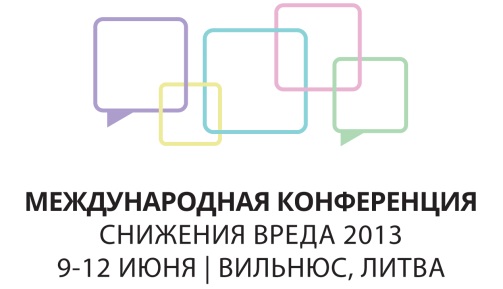 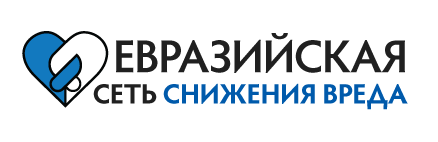 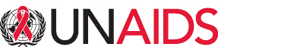 1.Контактные данныеКонтактные данныеИмя, фамилияТелефон (код страны, код города, номер)Мобильный телефон (код страны, код оператора, номер)Эл. почтаАдрес проживания улица, город страна)2.ВизаВизаНужно ли Вам оформлять визу в Литву?ДаНетЕсть ли у Вас действующий заграничный паспорт?ДаНет3.Информация о рабочем местеИнформация о рабочем местеНазвание СМИ, в которой работаетеЭл. почтаТелефон (код страны, код города, номер)Адрес улица, город страна)Адрес веб-сайтаИмя фамилия главного редактораВаша позиция в СМИСколько времени работаете в этом СМИ?4.Ваш опытВаш опытСколько лет Вы работаете журналистом?В каких СМИ вы работали и сколько времени?(укажите название, город, страну и проработанный срок)Сколько лет/ месяцев Вы пишете по темам связанным со профилактикой ВИЧ/ снижения вреда? Назовите несколько тем связанных со профилактикой ВИЧ/ снижения вреда, по которым вы писалиУчаствовали ли Вы на международных конференциях по снижению вреда или СПИДу?(укажите в каких и в каком году)Будет ли вам нужен перевод на русский для сессий семинара на английском языке? ДаНетНазовите одно основное ожидание  от семинара5.Короткое эссеКороткое эссеНапишите короткое эссе, объясняющее Ваш интерес к теме конференции (200 слов)